MATHEMATIQUES 1 : POSER ET CALCULER UNE SOUSTRACTION AVEC ET SANS RETENUE 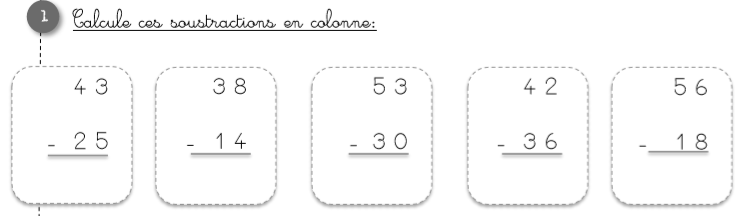 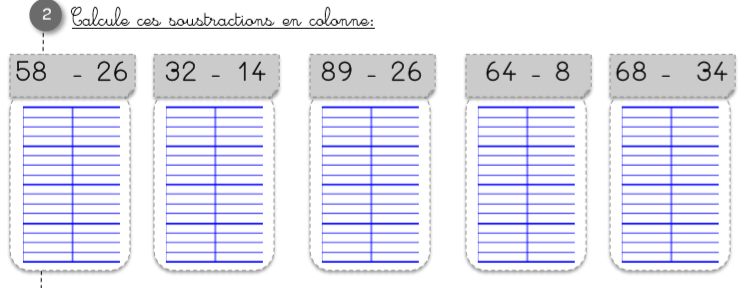 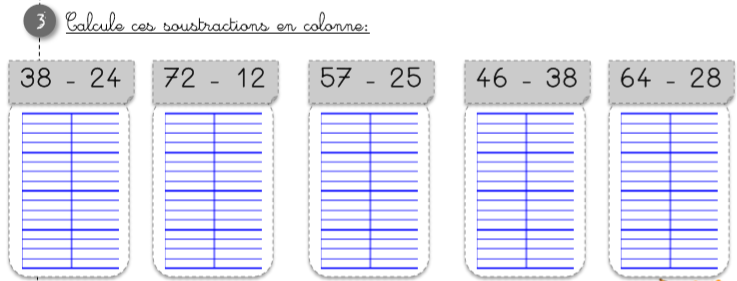 MATHEMATIQUES 2 : FICHIER « POUR COMPRENDRE LES MATHS CE1 » p.85PAYER AVEC LA MONNAIEDécouvrons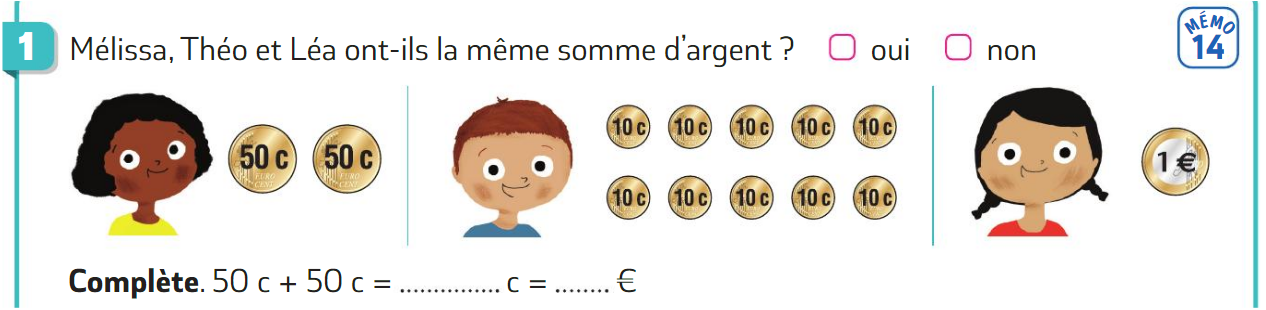 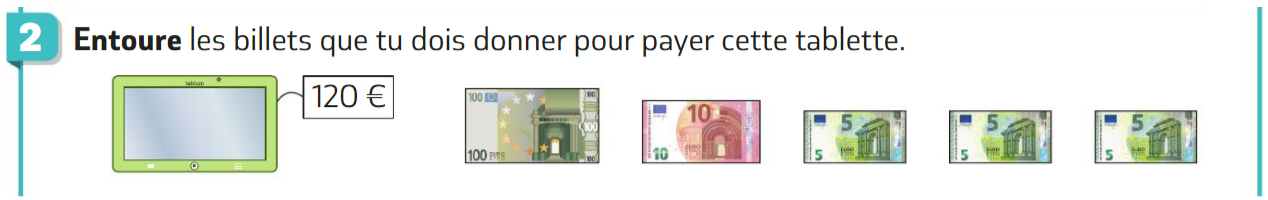 Je m’entraîne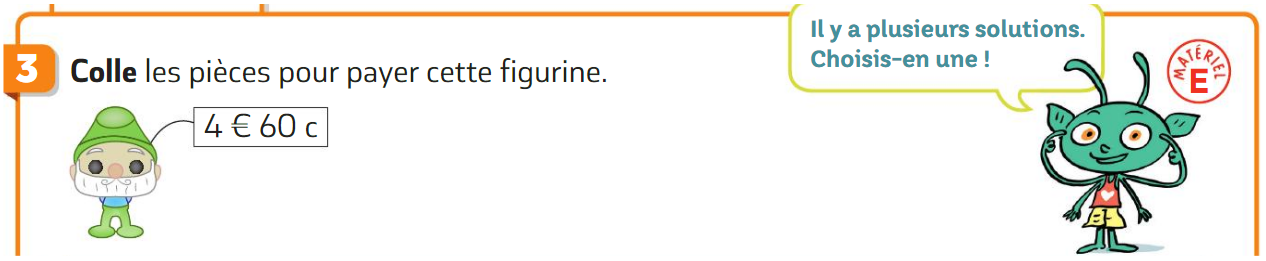 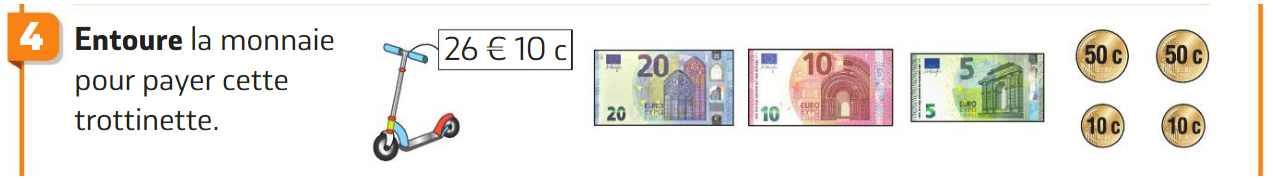 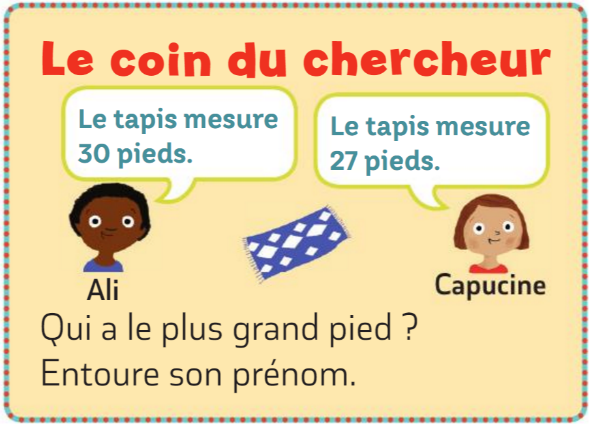 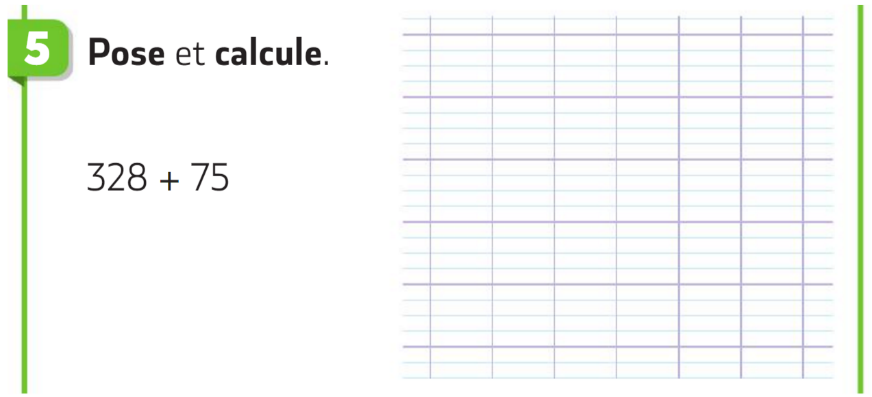 MATHEMATIQUES 3 : FICHIER « POUR COMPRENDRE LES MATHS CE1 » p.81MULTIPLIER PAR 10Découvrons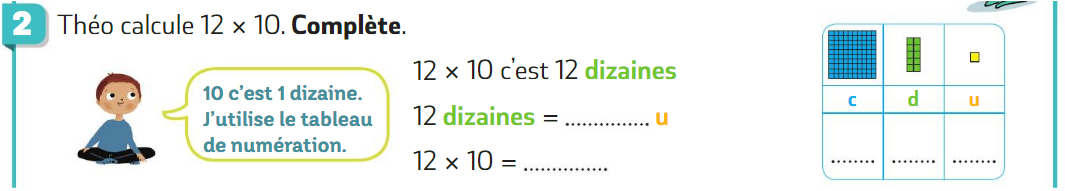 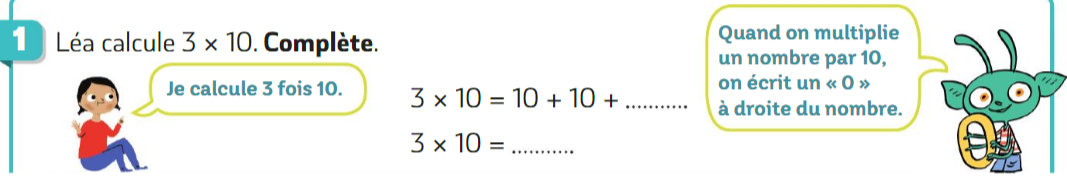 Je m’entraîne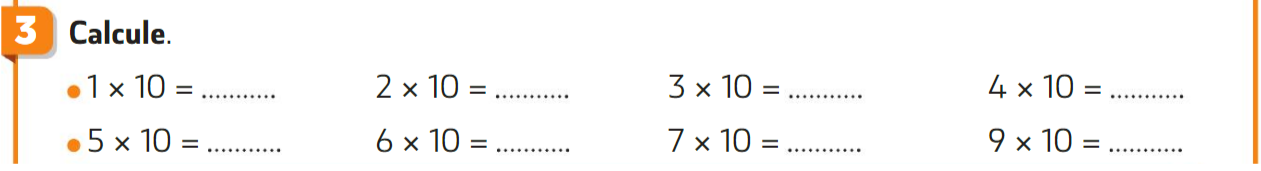 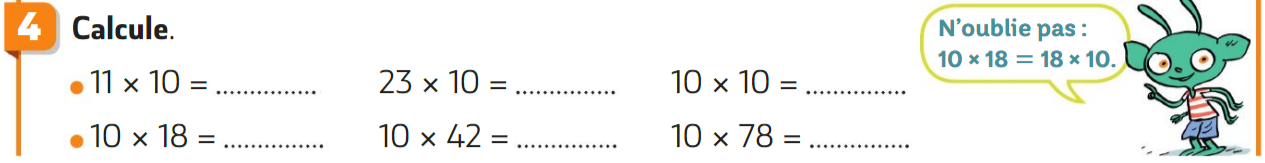 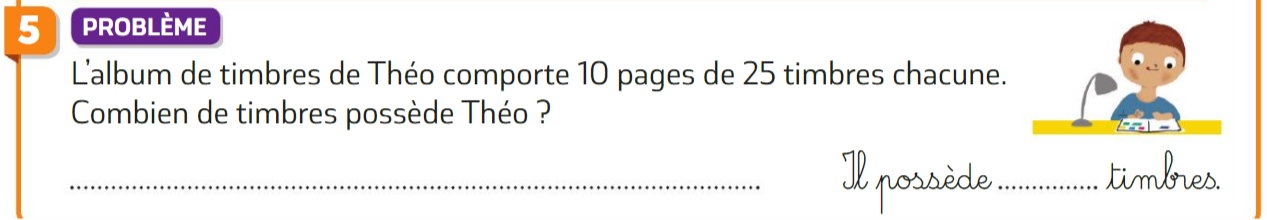 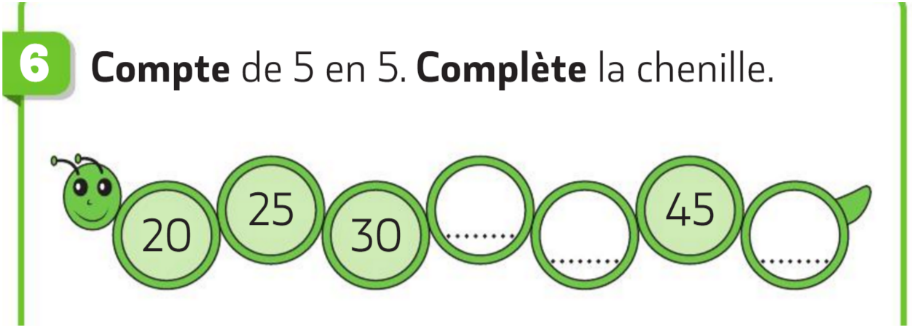 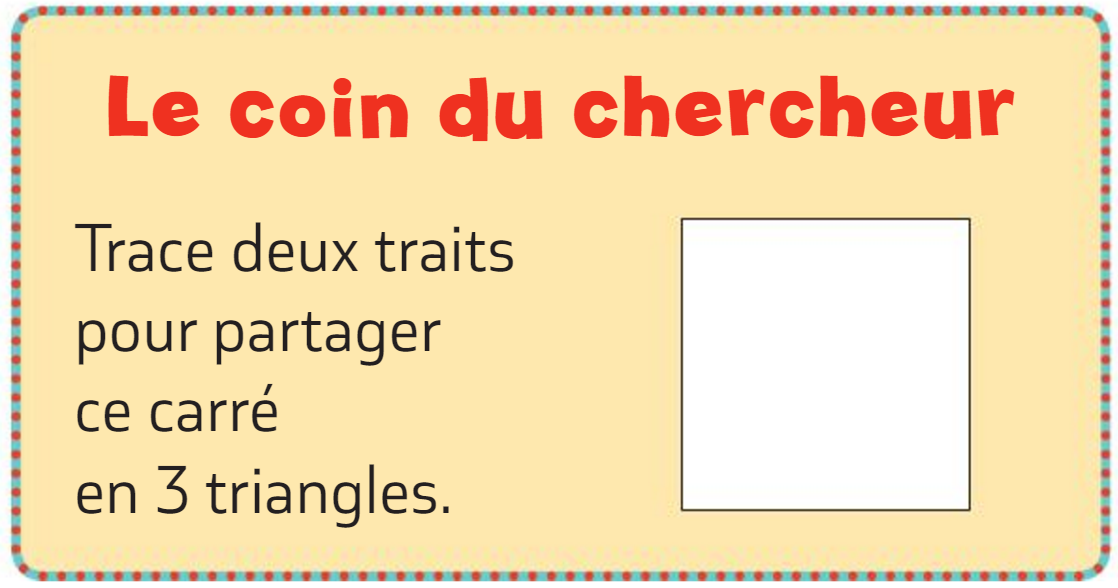 